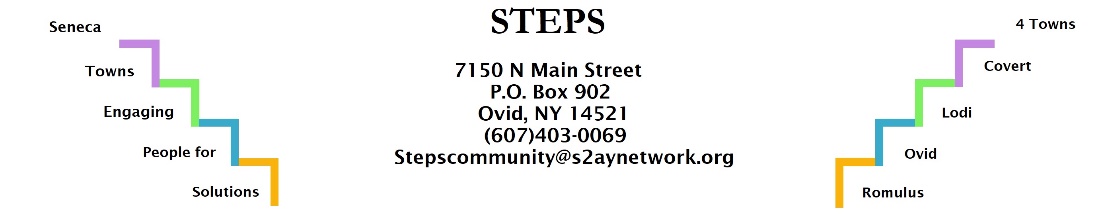 STEPS Day of Service 2019Volunteer Information Form October 5, 20198:30 a.m -2 p.m.Please provide the following information and email or return this form to the address below.  Thank you.Please check one:________ Yes, we are interested in participating.        ________ No, we are unable to participate.Name of Volunteer:  ________________________________________________________Any Special Skills:  _____________________________________________________________Phone Number:  __________________		e-mail:  ____________________________Address: 	 ________________________________________		________________________________________Shirt Size:  ____________________________________________________________________________________________________________________________________________________________Please return this form ASAP to:STEPS				PO Box 902						email:	Ovid, NY 14521		 					kristin.parry@s2aynetwork.org 						Attn:  Day of Service 2019		THANKS FOR YOUR HELP!